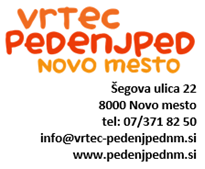 Datum: 21.9.2020OBVESTILO O NOVI IZJAVI STARŠEV PRED VSTOPOM OTROKA V VRTEC IN SPREJEMU ZDRAVIH OTROK V VRTECNov način življenja, ki je seveda začasen, zahteva prilagoditve vseh nas in verjamemo, da nam bo s skupnim odgovornim in pozitivnim pristopom uspelo.Vrtec naj obiskujejo zdravi otroci. Nekateri otroci pogosto zbolevajo z akutnim okužbami dihal. Če so se starši o zdravstvenem stanju otroka, ki pogosto preboleva okužbe dihal, posvetovali s pediatrom, oziroma če je pediater otroka (večkrat) pregledal, naj se zaupa presoji pediatra. Starši ob  ponovni vrnitvi otroka v vrtec (počitnice, po preboleli bolezni)  izpolnijo NOVO izjavo staršev pred vstopom otroka v vrtec (po 14 dnevni odsotnosti).Skrb za otroka je v prvi vrsti naloga staršev, ko prestopi vrata vrtca je odgovornost ne samo za vašega otroka, vendar za celotno skupino  na strokovnih delavcih. S skrbnim in odgovornim obnašanjem do zdravja otrok smo tako primorani upoštevati in spoštovati ukrepe, ki nam jih narekuje trenutna situacija.Če je pri OTROKU, ki obiskuje naš vrtec potrjena okužba s SARS-CoV-2, mora STARŠ po telefonu obvestiti VODJO ENOTE, ki jo obiskuje njegov otrok, ona pa naprej obvesti RAVNATELJICO VRTCA. Telefonsko številko vodje enote najdejo v Publikaciji za šolsko leto 2020/2021 ali na spletni strani Vrtca Pedenjped Novo mesto- kontakti enot.Starši nam posredujete kontakt osebe na NIJZ, ki obravnava primer. Vrtec jih kontaktira in ukrepa v skladu s prejetimi navodili NIJZ. O pojavu okužbe in ukrepih se obvešča samo tisto skupino, v kateri se okužba pojavi.Če je potrjena okužba v istem gospodinjstvu (najpogosteje družinski člani) mora OTROK ostati doma in omejiti stike z drugimi ljudmi. Pripravila služba OPZHR                                                                                    Ravnateljica: Meta PotočnikPRILOGA:Izjava starša pred vstopom otroka v vrtec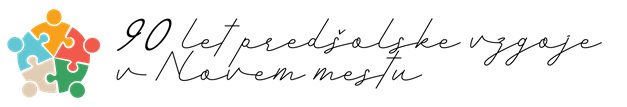 IZJAVA STARŠEV PRED VSTOPOM OTROKA V VRTECpo odsotnosti zaradi počitnic ali bolezni oziroma pred uvajanjem v vrtecMoj otrok ____________________________________________ (ime in priimek otroka) V zadnjih 14 dneh ni bil v stiku z osebo, pri kateri je bila potrjena okužba s SARS-CoV-2. Otroku ni bila odrejena karantena. V zadnjih 14 dneh nam zdravnik oz. epidemiološka služba ni priporočila samoizolacije. Če se bodo pri mojem otroku pojavili znaki/simptomi , sumljivi za okužbo s SARS-CoV-2 ali bo potrjena okužba s SARS-CoV-2 pri osebi, ki z otrokom biva v istem gospodinjstvu, bo otrok ostal doma. Kraj in datum:____________________________________ Podpis:__________________________________________ Če vaš otrok zboli z znaki/simptomi sumljivimi za okužbo s SARS-CoV-2 ali bo potrjena okužba s SARS-CoV-2 pri osebi, ki z otrokom biva v istem gospodinjstvu, naj ostane doma in omeji stike z drugimi ljudmi. Če je otrok bolan, za nadaljnja navodila pokličite otrokovega izbranega ali dežurnega zdravnika. V primeru potrjene okužbe v družini ali drugega tesnega stika z okuženo osebo, boste nadaljnja navodila prejeli od epidemiološke službe. Priporočamo vam, da otrok omeji stike s starejšimi (npr. s starimi starši) in osebami s pridruženimi kroničnimi boleznimi ali imunskimi pomanjkljivostmi, saj so le-ti bolj ogroženi za težek potek bolezni.  Osnovne informacije o COVID-19Okužba z virusom SARS-CoV-2 lahko povzroči koronavirusno bolezen 2019 oz. COVID-19. Inkubacijska doba (čas med okužbo in pojavom bolezni) je lahko do 14 dni, povprečno približno 6 dni. Bolezen se najpogosteje kaže z znaki/simptomi okužbe dihal, to je s slabim počutjem, utrujenostjo, nahodom, vročino, kašljem in pri težjih oblikah z občutkom pomanjkanja zraka. Pri približno 80% okuženih bolezen poteka v lažji obliki. Pri otrocih je potek bolezni praviloma lažji, tveganje za težek potek in zaplete pa se poveča pri starejših (zlasti starejših od 60 let) in osebah s pridruženimi boleznimi, kot so srčno-žilne bolezni, bolezni pljuč, jeter, ledvic, sladkorna bolezen, imunske pomanjkljivosti ipd. Za težji potek bolezni je značilna pljučnica. Za potrditev ali izključitev okužbe s SARS-CoV-2 je potrebno mikrobiološko testiranje. Okužba s SARS-CoV-2 se med ljudmi prenaša kapljično, z izločki dihal. Za prenos potreben tesnejši stik z bolnikom (razdalja do bolnika manj kot 1,5 m). Okužba je možna tudi ob stiku s površinami, onesnaženimi z izločki dihal. Za preprečevanje okužbe je tako najpomembnejša dosledna higiena rok in kašlja. Podrobna navodila za preprečevanje okužbe in več informacij na spletni strani Nacionalnega inštituta za javno zdravje: https://www.nijz.si/sl/koronavirus-2019-ncov